                                                              ANNEXEFigure n°1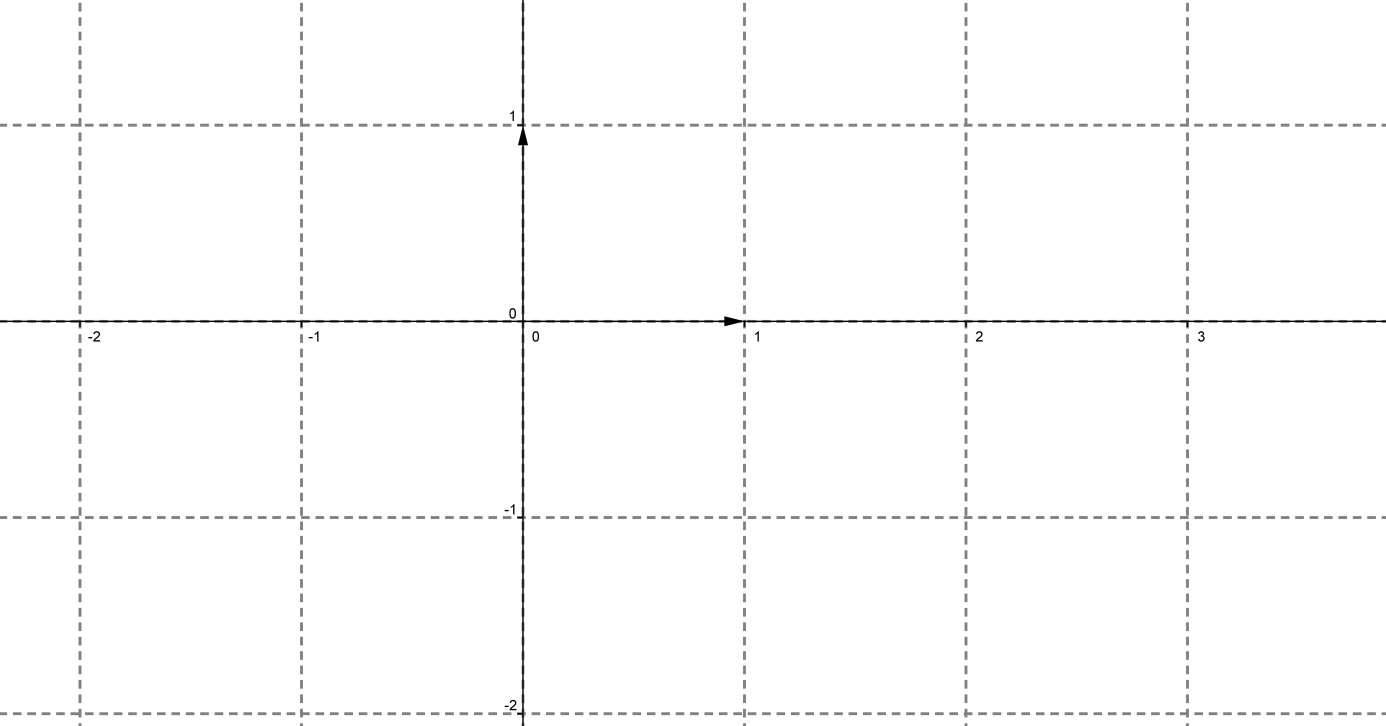 Figure n°2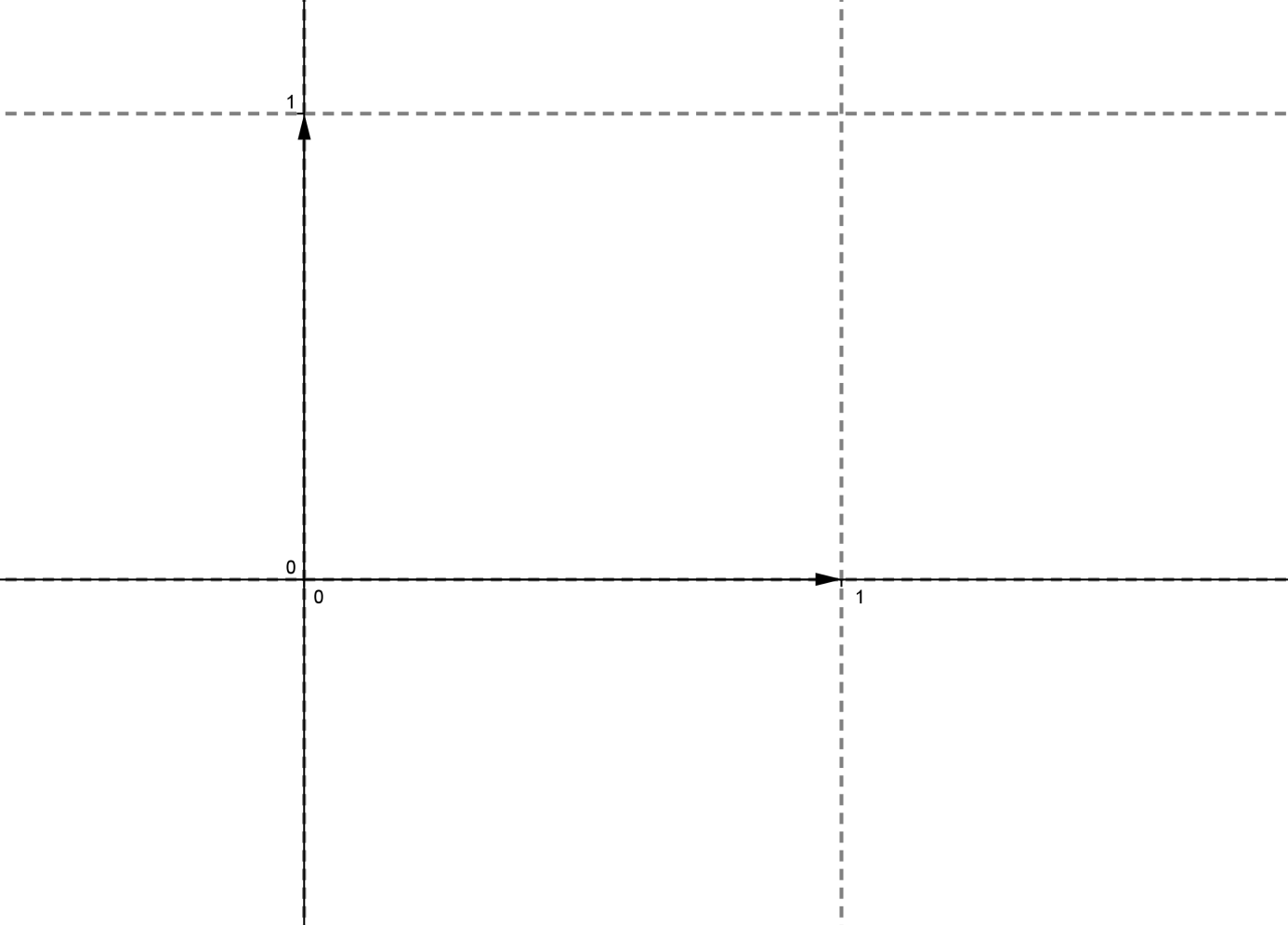 Lycée  :Bannene-Bodheur Prof :  Slimani Akram  Date :04/12/2012              Devoir de synthèse N°1                    (Mathématiques)Année scolaire:2012-2013Niveau :4ème MathsDurée : 3 heuresExercice N°1 : (2.25points):  Choisir la réponse exacte en justifiant :Une  réponse sans justification ne sera pas notée.ABCD est un carré de centre O tel que ( et I est le milieu de .L’isométrie : S(BC)o S(BD)oest une :Une rotation Une translationUne symétrie glissante. o S(BC) est égale à : o S(OI) o S(OI)S(BC)S(DC)o o est une symétrie  :Orthogonale d’axe : MedBCglissante d’axe : MedBA et de vecteur  Orthogonale d’axe : MedIOExercice  N°2 :(6 points) :Soit f la fonction définie sur IR par f(x) =  On désigne par Cf  sa courbe représentative dans un repère orthonormé (O,  ,).a) Montrer que; interpréter le résultat graphiquement.b) Montrer que     2) a) Vérifier que f ’(x)=         b) Dresser le tableau de variation de f .     3) a) Déterminer l’équation de la tangente T à Cf au point I d’abscisse 0 .         b) Justifier que I est un point d’inflexion de Cf .    4) Tracer T et Cf dans (O,    (voir annexe figure n°1) .    5)  Soit h la fonction définie sur  par :        h(x)=Montrer que h est dérivable sur Montrer que h’(x)=x.f ’(x) pour tout x .Soit t  .     Montrer qu’il excite au moins c tel que   = c.f ’(c) .En déduire que h est dérivable à gauche en 0 et que h’g(0)=0.Exercice N°3 :(4 points):Exercice N°4 :(4 points):Le tableau suivant est celui d’une fonction définie sur IR .                 x      -        -1              4          5       6        + g’’(x)                0            0                     g‘(x)    +                          3                               1                         1       0On admet que Soit f(x) = x-2a) Déterminer le tableau de signe de g’ .b) Par une lecture du tableau de variation, déterminer, s’ils existent, les points     d’inflexion de la courbe de g (en justifiant).Soit h la fonction définie sur  par h(x) = f o g ’(x) .La courbe de h admet un point d’intersection avec la droite d’équation y=x d’abscisse   .Montrer que h est dérivable sur Déterminer et h(5) .Montrer que h’(x) = g’’(x)( 1- ) pour tout x .Dresser le tableau de variation de h Montrer que   pour tout x  .Soit la suite définie par :Montrer que -1 4 pour tout n  IN*.Montrer que En déduire que    pour tout n  IN*.Déterminer un encadrement de  d’amplitude 0.5 .Exercice N°5 :(3,75 points):  Le plan complexe P est rapporté à un repère orthonormé direct (O,).Soit A(i).Pour tout nombre complexe z i , on pose f(z) = On considère les ensembles des points : E1= {M(z)P tel que f(z) IR } et                                                                            E2={M(z)P tel que  = 1 }Déterminer et construire (E1).  (voir annexe figure n°2) .Déterminer et construire (E2). (voir annexe figure n°2) .Déterminer E1E2a) Pour tout  IR\{ +2k, kz } , on pose z = . Montrer que f(z) = b) Résoudre dans  , l’équation z3=  (1-i)c) Déduire les solutions dans ℂ de l’équation (E) :  (1-i)(i-z)3+iz3=0Exercice N°1 : (2.25points):  Choisir la réponse exacte en justifiant :Une  réponse sans justification ne sera pas notée.ABCD est un carré de centre O tel que ( et I est le milieu de .L’isométrie : S(BC)o S(BD)oest une :Une rotation Une translationUne symétrie glissante. o S(BC) est égale à : o S(OI) o S(OI)S(BC)S(DC)o o est une symétrie  :Orthogonale d’axe : MedBCglissante d’axe : MedBA et de vecteur  Orthogonale d’axe : MedIOExercice  N°2 :(6 points) :Soit f la fonction définie sur IR par f(x) =  On désigne par Cf  sa courbe représentative dans un repère orthonormé (O,  ,).a) Montrer que; interpréter le résultat graphiquement.b) Montrer que     2) a) Vérifier que f ’(x)=         b) Dresser le tableau de variation de f .     3) a) Déterminer l’équation de la tangente T à Cf au point I d’abscisse 0 .         b) Justifier que I est un point d’inflexion de Cf .    4) Tracer T et Cf dans (O,    (voir annexe figure n°1) .    5)  Soit h la fonction définie sur  par :        h(x)=Montrer que h est dérivable sur Montrer que h’(x)=x.f ’(x) pour tout x .Soit t  .     Montrer qu’il excite au moins c tel que   = c.f ’(c) .En déduire que h est dérivable à gauche en 0 et que h’g(0)=0.Exercice N°3 :(4 points):Exercice N°4 :(4 points):Le tableau suivant est celui d’une fonction définie sur IR .                 x      -        -1              4          5       6        + g’’(x)                0            0                     g‘(x)    +                          3                               1                         1       0On admet que Soit f(x) = x-2a) Déterminer le tableau de signe de g’ .b) Par une lecture du tableau de variation, déterminer, s’ils existent, les points     d’inflexion de la courbe de g (en justifiant).Soit h la fonction définie sur  par h(x) = f o g ’(x) .La courbe de h admet un point d’intersection avec la droite d’équation y=x d’abscisse   .Montrer que h est dérivable sur Déterminer et h(5) .Montrer que h’(x) = g’’(x)( 1- ) pour tout x .Dresser le tableau de variation de h Montrer que   pour tout x  .Soit la suite définie par :Montrer que -1 4 pour tout n  IN*.Montrer que En déduire que    pour tout n  IN*.Déterminer un encadrement de  d’amplitude 0.5 .Exercice N°5 :(3,75 points):  Le plan complexe P est rapporté à un repère orthonormé direct (O,).Soit A(i).Pour tout nombre complexe z i , on pose f(z) = On considère les ensembles des points : E1= {M(z)P tel que f(z) IR } et                                                                            E2={M(z)P tel que  = 1 }Déterminer et construire (E1).  (voir annexe figure n°2) .Déterminer et construire (E2). (voir annexe figure n°2) .Déterminer E1E2a) Pour tout  IR\{ +2k, kz } , on pose z = . Montrer que f(z) = b) Résoudre dans  , l’équation z3=  (1-i)c) Déduire les solutions dans ℂ de l’équation (E) :  (1-i)(i-z)3+iz3=0Exercice N°1 : (2.25points):  Choisir la réponse exacte en justifiant :Une  réponse sans justification ne sera pas notée.ABCD est un carré de centre O tel que ( et I est le milieu de .L’isométrie : S(BC)o S(BD)oest une :Une rotation Une translationUne symétrie glissante. o S(BC) est égale à : o S(OI) o S(OI)S(BC)S(DC)o o est une symétrie  :Orthogonale d’axe : MedBCglissante d’axe : MedBA et de vecteur  Orthogonale d’axe : MedIOExercice  N°2 :(6 points) :Soit f la fonction définie sur IR par f(x) =  On désigne par Cf  sa courbe représentative dans un repère orthonormé (O,  ,).a) Montrer que; interpréter le résultat graphiquement.b) Montrer que     2) a) Vérifier que f ’(x)=         b) Dresser le tableau de variation de f .     3) a) Déterminer l’équation de la tangente T à Cf au point I d’abscisse 0 .         b) Justifier que I est un point d’inflexion de Cf .    4) Tracer T et Cf dans (O,    (voir annexe figure n°1) .    5)  Soit h la fonction définie sur  par :        h(x)=Montrer que h est dérivable sur Montrer que h’(x)=x.f ’(x) pour tout x .Soit t  .     Montrer qu’il excite au moins c tel que   = c.f ’(c) .En déduire que h est dérivable à gauche en 0 et que h’g(0)=0.Exercice N°3 :(4 points):Exercice N°4 :(4 points):Le tableau suivant est celui d’une fonction définie sur IR .                 x      -        -1              4          5       6        + g’’(x)                0            0                     g‘(x)    +                          3                               1                         1       0On admet que Soit f(x) = x-2a) Déterminer le tableau de signe de g’ .b) Par une lecture du tableau de variation, déterminer, s’ils existent, les points     d’inflexion de la courbe de g (en justifiant).Soit h la fonction définie sur  par h(x) = f o g ’(x) .La courbe de h admet un point d’intersection avec la droite d’équation y=x d’abscisse   .Montrer que h est dérivable sur Déterminer et h(5) .Montrer que h’(x) = g’’(x)( 1- ) pour tout x .Dresser le tableau de variation de h Montrer que   pour tout x  .Soit la suite définie par :Montrer que -1 4 pour tout n  IN*.Montrer que En déduire que    pour tout n  IN*.Déterminer un encadrement de  d’amplitude 0.5 .Exercice N°5 :(3,75 points):  Le plan complexe P est rapporté à un repère orthonormé direct (O,).Soit A(i).Pour tout nombre complexe z i , on pose f(z) = On considère les ensembles des points : E1= {M(z)P tel que f(z) IR } et                                                                            E2={M(z)P tel que  = 1 }Déterminer et construire (E1).  (voir annexe figure n°2) .Déterminer et construire (E2). (voir annexe figure n°2) .Déterminer E1E2a) Pour tout  IR\{ +2k, kz } , on pose z = . Montrer que f(z) = b) Résoudre dans  , l’équation z3=  (1-i)c) Déduire les solutions dans ℂ de l’équation (E) :  (1-i)(i-z)3+iz3=0